Kynologický klub Březolupy 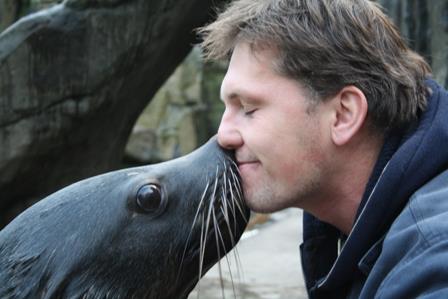 pořádá besedoseminář s RNDr. FRANTIŠKEM ŠUSTOUTermín konání: 14.3.2014Místo konání:  SOŠ a Gymnázium Staré Město                              Velehradská  1527                                 Staré Město u Uh. HradištěZačátek: 18:00hod do cca  23:00hod„JAK NAUČIT“Besedosemináře jsou kombinací přednášky a besedy  na konkrétní téma. Počet účastníků je limitován a seznam otázek posílá organizátor několik dnů před akcí mejlem. Odpovědi na otázky jsou pak zasazeny do probírané teorie. Součástí semináře jsou opět texty k samostatné práci, s jejichž pomocí se účastníci učí analyzovat a řešit předložené problémy. Téma semináře tvoříte i vy vašimi návrhy.
Témata, která vás zajímají zasílejte na :  kynolog.brezolupy@seznam.czVíce o práci RNDr. F. Šusty se dozvíte na:      http://www.zaobzor-os.cz/  http://www.zoopraha.cz/zvirata-a-expozice/zvirata-se-ucihttp://www.ceskatelevize.cz/porady/1095970013-chcete-me/213563221300030/video/Cena přednášky:   450,-KčCena pro účastníky „Jak naučit“ 14.3. + „Jak odnaučit“ 15.3.2014 :                                        800,-Kč za obě přednáškyPřihlášky a případné dotazy zasílejte na: kynolog.brezolupy@seznam.czPlatbu zasílejte na účet klubu:                   670100-2208415669/6210       do zprávy pro příjemce uveďte prosím datum  přednášky a svoje jméno.Přihláška bude přijata až po zaplacení poplatku za seminářUzávěrka 5.3.2014!Doporučujeme si s sebou vzít podložky na psaní, pokud si budete chtít psát poznámky (nebudeme sedět v lavicích)Vemte  si s sebou, prosím přezůvkyPro zájemce je možné zajistit  přespání  se snídaní v internátu školyCena ubytování  je cca 250,-Kč/noc. Snídaně cca 50,-Kč.  Bude se platit na místěhttp://kynologove-brezolupy.wz.cz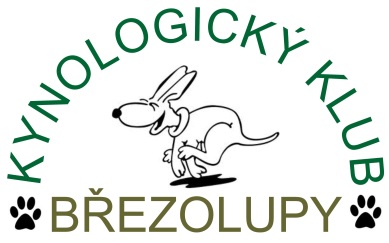 